INDHOLD TIL FORLØBSBESKRIVELSE Indsatser under Aktivitet 3.1 Ny FortællingDen Erhvervsfaglige Vej til SuccesIndsats: Foredrag m. Anne-Marie DahlAktivitetsnummer og navn: 3.1 Ny fortællingForløbslængde, dato og årstal: 25. november 2019. Forløbsbeskrivelse Foredrag og debat af sammenlagt tre timers varighed. Tema: SoMe-generationen. Med deltagelse af 60 EUD-lærere, skolens vejledere samt enkelte undervisere fra HHX og HTX, der havde fået lov at lytte med.
Pointer fra Anne-Marie Dahls oplæg, som vi bed særligt mærke i:Det kan være svært for de unge at navigere i online/offline-virkelighederne. De er ikke altid ensartede. De drømme, der næres gennem Instagrams glansbillede-virkeligheder, kan være langt fra ”real life”, og det kan udfordre de unge.Hackschooling er en konsekvens af, at de unge finder uddannelsessystemet for tungt. Det er nemmere bare at tilegne sig den viden, man har brug for her og nu, via Youtube.Helikopterforældre er hele tiden klar til at ”dykke ned” og fjerne hindringer for de unge. De unge er ”projektbørn”, så forældrene holder sig ikke tilbage for at gribe ind både på de unges skole, arbejdspladser og i de sammenhænge de unge i øvrigt agerer i. Et fænomen, vi også kender fra egen skole.Fremtiden har brug for ”Flexperter” med gode samarbejdsevner. Profiler, der kan fordybe og dygtiggøre sig i specifikke emner/områder, men som samtidig er i stand til hurtigt at omstille sig og gå videre til andre områder.Verden er foranderlig…mere end nogensinde. Det skaber utryghed/angst hos de unge ifht. valg af uddannelse. De er bange for at træffe det forkerte valg, hvilket i værste fald kan resultere i, at de udskyder deres valg….eller slet ikke får valgt.Konklusion:
Vi følte, at vi gik derfra lidt klogere og også mere nysgerrige på de unge menneskers ’virkelighed’. Det var ikke fordi, der blev sagt en masse, man ikke vidste i forvejen, men Anne-Marie Dahl formåede at sætte det ind i en sammenhæng, så vi alligevel gik klogere derfra. Vi vil fortsætte den store indsats, vi i forvejen gør, for at sikre, at de unge ikke ”falder igennem” i deres møde med uddannelsessystemet in real life. Og vi vil fortsat synliggøre – både i vores vejledning og gennem vores markedsføring – at en erhvervsuddannelse ikke er en endestation, men at den tværtimod både giver direkte adgang til spændende jobs i erhvervslivet og til videre uddannelse. Vi håber på at kunne holde liv i debatten internt – gerne gennem nye foredrag, evt. også sammen med eleverne. Sidstnævnte har vi med succes prøvet ifht. med et foredrag om digital dannelse. 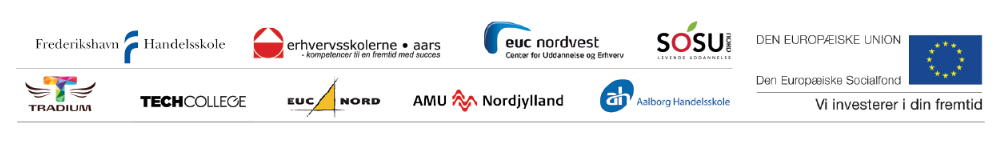 